Національна академія наук України (НАНУ)
Українське матеріалознавче товариство ім. І. М. Францевича
Інститут проблем матеріалознавства ім. І. М. Францевича НАНУ
Національний технічний університет України
«Київський політехнічний інститут ім. Ігоря Сікорського»6-та міжнародна конференціяHighMatTechДруге інформаційне повідомлення28 – 30 жовтня 2019Київ, УкраїнаОРГАНІЗАЦІЙНИЙ КОМІТЕТРагуля А. В. - голова, проф., УкраїнаБілан І. І. - науковий секретар, к. ф.-м. н., УкраїнаЧЛЕНИ НАУКОВОГО КОМІТЕТУТеми конференціїФундаментальні аспекти сучасного матеріалознавства. Моделювання технологічних процесів виробництва, обробки матеріалів та властивостей сучасних багатофункціональних матеріалів для різних застосувань.Металеві матеріали та технології їх виробництва, в тому числі високоентропійні сплави, дисперсійно зміцнені метали та ін.Оксидні матеріали, включаючи мультиферроїки, матеріали для застосування в оптиці.Неоксидні матеріали, включаючи надвисокотемпературну кераміку, MAX-фази, композити на основі кераміки.Порошкова металургія: наука та промисловість; сучасні матеріали, технології та властивості.Низькорозмірні матеріали для різних застосувань.Композиційні матеріали, у тому числі багатофункціональні: спеціальні властивості та способи їх практичного використання.Технологія поверхні (Обробка поверхні), методи виготовлення покриттів, властивості, застосування.Сучасні технології з’єднання матеріалів.Обладнання та методи атестації матеріалів.Матеріали для наноелектроніки та нанофотоніки.Матеріали для застосування в енергетиці, у тому числі матеріали для акумуляторів, суперконденсаторів, сонячних батарей тощо.Передові технології переробки промислових відходів.Загальна інформаціяНаприкінці 1980-х років, з ініціативи одного з провідних фінських вчених проф. К. Ліліуса, було розпочато цикл наукових конференцій-виставок за участю вчених та фахівців із Західної та Східної Європи. Ці заходи були названі MatTech, і вчені з протилежних політичних коаліцій отримали можливість для налагодження широких зв’язків. Заходи проходили в Гельсінкі, Страсбурзі та Санкт-Петербурзі та сприяли налагодженню плідних наукових та особистих контактів. У цих заходах прийняли участь сотні вчених та виробників з Європи та колишнього Радянського Союзу.Зі сторони країни Західної Європи заходи проходили під егідою таких відомих матеріалознавчих організацій, як E-MRS та FEMS.Після 15-річного інтервалу один з організаторів конференції MatTech Інститут проблем матеріалознавства ім. І. М. Францевича НАНУ у 2007 році відновив організацію Міжнародних конференцій з широким профілем досліджень матеріалів під новим сучасним брендом - HighMatTech. Конференції у 2007, 2009, 2011 та 2013 роках викликали інтерес у матеріалознавців  із багатьох країн: України, Росії, Білорусії, Грузії, США, Канади, Франції, Німеччини, Великобританії тощо. Обмін останніми науковими матеріалами може сприяти участі у міжнародних наукових програмах у майбутньому. Крім того, всі учасники матимуть можливість наукового обміну та обговорення з представниками близько 15 відділень Українського Матеріалознавчого Товариства, розташованих у головних регіональних центрах України. Заплановано спеціальну нараду щодо можливостей міжнародного співробітництва.Правила конференціїОрганізаційний внесок для українських учасників становить 300 ₴ (підготовка матеріалів та організація кава-брейків, тощо) Офіційними мовами конференції будуть українська та англійська.Тези доповідей довжиною у одну сторінку повинні бути підготовлені відповідно до інструкцій та надіслані на електронну пошту umrs2004@ukr.net. Ви отримаєте підтвердження від Оргкомітету щодо поданих тез.Матеріали HighMatTech-2019 будуть опубліковані у ряді журналів.Усі учасники конференції матимуть місяць після закінчення конференції (кінцевий термін 1 грудня 2019 року) для підготовки повнотекстових матеріалів відповідно до інструкцій для авторів. Матеріали  будуть опубліковані після проведення процедури рецензування.Конференція буде організована у комфортабельних лекційних залах Національного технічного університету України «Київський політехнічний інститут імені Ігоря Сікорського». Плануються засідання паралельних секцій.Матеріали про HighMatTech-2019 будуть розміщені на веб-сайті www.ipms.kiev.ua (у розділі Конференції).Короткі відомості про КиївЗапрошуємо вас відвідати Київ, одне з найкрасивіших міст Європи, яке має понад 1500-річну історію. Серед визначних пам'яток нашої столиці - всесвітньо відома Києво-Печерська лавра, Софійський собор, центральна вулиця Києва - Хрещатик, мальовнича річка Дніпро з прекрасними мостами, численні церкви, парки та театри. Київ - відомий культурний та науковий центр України. Є низка наукових та навчальних інститутів та університетів, які працюють в області матеріалознавства.Зазвичай погода в цей сезон досить тепла (+10 - +15 °C), коли дерева мають зелене листя, злегка забарвлене в осіннє золото.Готелі для розміщення учасників конференції також розташовані неподалік від місця проведення конференції. Вартість проживання становить 60-200 євро, залежно від комфорту проживання.Керівництво по оформленню тез доповідей(1)Автор А. Б., Автор В. Г.(2), Автор Ґ. Д.(3)(1)Повна назва організації, поштова адреса (2)Повна назва організації, поштова адреса, (якщо відрізняється від 1) (3)Повна назва організації, поштова адреса, (якщо відрізняється від 1)контактна інформація: e-mail доповідачаТези повинні бути представлені англійською мовою і не перевищувати однієї сторінки по довжині (формат А4, 29,7 см  21 см), без таблиць та рисунків.Назва тез повинна бути набрана великими літерами шрифту Times New Roman, розміром 14, по центру в першому рядку. Наступний рядок порожній. Далі імена та ініціали авторів слід набирати 12 розміру жирним шрифтом та по центру. Потрібно підкреслити ім'я автора учасника. Повна назва організації та електронна пошта (для кожного автора - в окремому рядку) повинна бути введена шрифтом 12 розміру та по центру. Наступний рядок порожній.Основні дати:Кінцевий термін подання тез: 15 жовтня 2019 року. Тези, подані після закінчення терміну або підготовлені невідповідно, не приймаються.Додаткову інформацію про авторів потрібно надати у наступній формі:Інформація про авторівІнформаційні партнери, журнали: 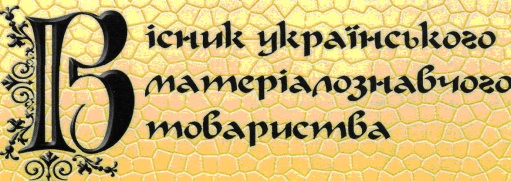 “Періодичне видання УМТ” (Україна)Інформаційні партнери, журнали: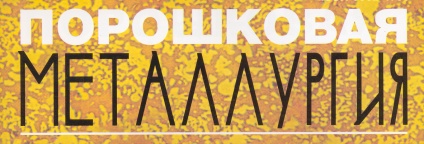 Порошкова металургія (Україна)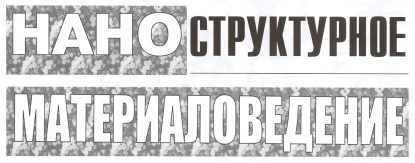 Наноструктурне матеріалознавство (Україна)Ускоковіч Д. П. -проф. СербіяЮркова О. І. -проф., УкраїнаГогоці Ю. Г. -проф., СШАПріхна Т. О. -проф., УкраїнаHerrmann M. -проф., НімеччинаСанін А. Ф. -проф., УкраїнаEffenberg G. -проф., НімеччинаСмертенко П. С. -к.ф.-м.н., УкраїнаFrage N. -проф., ІзраїльЗінченко В.Ф.. -проф., УкраїнаСавіч В. В. -к. т. н., БілорусьПовстяной О. Ю. -к. т. н., УкраїнаТавадзе Г. Ф. -проф., ГрузіяЧернишев Л. І. -к. т. н., УкраїнаSzafran M. -проф., ПольщаБаглюк Г. А. -д. т. н., УкраїнаЛобанов Л. М. -проф., УкраїнаФірстов С. О. -проф., УкраїнаСолонін Ю. М. -проф., УкраїнаШтерн М. Б. -проф., УкраїнаСидоренко С. І. -проф., УкраїнаКосторнов А. Г. -проф., УкраїнаЛобода П. І. -проф., УкраїнаНазва доповіді:Назва доповіді:Назва доповіді:Назва доповіді:Назва доповіді:Назва доповіді:Номер секції:Номер секції:Номер секції:Номер секції:Номер секції:Форма доповіді:Форма доповіді:Форма доповіді:Форма доповіді:УснаУснаУснаУснаУснаПостерПостерПленарна1-ий учасник; 2-ий учасник і т. д. ім’я, по-батькові, прізвище:1-ий учасник; 2-ий учасник і т. д. ім’я, по-батькові, прізвище:1-ий учасник; 2-ий учасник і т. д. ім’я, по-батькові, прізвище:1-ий учасник; 2-ий учасник і т. д. ім’я, по-батькові, прізвище:1-ий учасник; 2-ий учасник і т. д. ім’я, по-батькові, прізвище:1-ий учасник; 2-ий учасник і т. д. ім’я, по-батькові, прізвище:1-ий учасник; 2-ий учасник і т. д. ім’я, по-батькові, прізвище:1-ий учасник; 2-ий учасник і т. д. ім’я, по-батькові, прізвище:1-ий учасник; 2-ий учасник і т. д. ім’я, по-батькові, прізвище:1-ий учасник; 2-ий учасник і т. д. ім’я, по-батькові, прізвище:1-ий учасник; 2-ий учасник і т. д. ім’я, по-батькові, прізвище:Назва організації:Назва організації:Назва організації:Назва організації:Назва організації:Назва організації:Назва організації:Назва організації:Посада:Посада:Посада:Поштова адреса (вулиця, місто, поштовий індекс, країна):Поштова адреса (вулиця, місто, поштовий індекс, країна):Поштова адреса (вулиця, місто, поштовий індекс, країна):Поштова адреса (вулиця, місто, поштовий індекс, країна):Поштова адреса (вулиця, місто, поштовий індекс, країна):Поштова адреса (вулиця, місто, поштовий індекс, країна):Поштова адреса (вулиця, місто, поштовий індекс, країна):Поштова адреса (вулиця, місто, поштовий індекс, країна):Поштова адреса (вулиця, місто, поштовий індекс, країна):Поштова адреса (вулиця, місто, поштовий індекс, країна):Поштова адреса (вулиця, місто, поштовий індекс, країна):Поштова адреса (вулиця, місто, поштовий індекс, країна):Телефон:Телефон:Факс:E-mail (обов’язково):E-mail (обов’язково):E-mail (обов’язково):E-mail (обов’язково):E-mail (обов’язково):E-mail (обов’язково):E-mail (обов’язково):Секретаріат Конференції:Білан Іринател. +38 (044) 205-79-44e-mail: belanira2014@gmail.comМиронюк Денистел. +38(095)434-42-11e-mail: denysmyroniuk@gmail.comПірнач Тетяна,тел.+38(044) 205-79-12Федорова Наталіятелl.+38(044) 205-79-12e-mail: umrs2004@ukr.netадреса: Інститут проблем матеріалознавства ім. І. М. Францевича НАНУвул. Кржижановського, 3, 03142, Київ, УкраїнаТел: +38 (044) 205-79-44Моб. тел.: +38(068)121-38-26e-mail: umrs2004@ukr.netОсновні дати конференції:прийом тез доповідей – до 15.10.2019;прийом заявки на участь у конференції – до 20.10.2019;прийом організаційного внеску – до 28.10.2019.Оплата може бути здійснена готівкою у службі підтримки на початку конференції та банківським переказом до початку роботи конференції.Члени Українського Матеріалознавчого Товариства мають 50 % знижку на організаційний внесок.Консультації з фінансових питань:Федорова Наталія:Моб. тел.: +38(068) 197-71-82e-mail: umrs2004@ukr.net